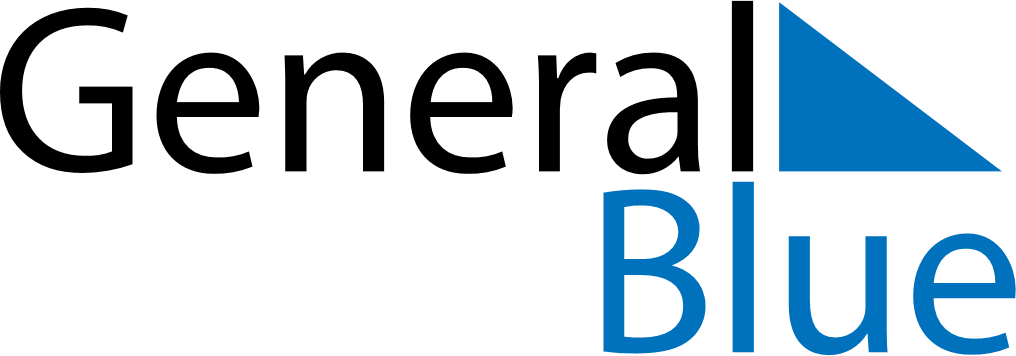 Daily PlannerApril 14, 2019 - April 20, 2019Daily PlannerApril 14, 2019 - April 20, 2019Daily PlannerApril 14, 2019 - April 20, 2019Daily PlannerApril 14, 2019 - April 20, 2019Daily PlannerApril 14, 2019 - April 20, 2019Daily PlannerApril 14, 2019 - April 20, 2019Daily Planner SundayApr 14MondayApr 15TuesdayApr 16WednesdayApr 17ThursdayApr 18 FridayApr 19 SaturdayApr 20MorningAfternoonEvening